附件1鹤壁市山城区2020年公开招聘急需紧缺教师人才岗位需求表附件二：鹤壁市山城区2020年公开招聘急需紧缺 教师人才报名登记表鹤壁市山城区2020年公开招聘急需紧缺教师人才报名登记表 填表日期：    年  月  日备注：不同类别的报名人员，请根据实际情况填写；《本人承诺》中“本人签名”处不填写，资格复审时现场签名。招聘学校招聘岗位（学科、专业）及人数备注鹤壁市综合高中高中语文3名、高中数学2名、高中英语2名、高中物理1名、高中化学1名、高中生物1名、高中政治1名、高中地理1名入编后工作岗位在清华园实验学校鹤壁市山城区第一中学中学数学1名、中学英语1名、中学历史1名入编后工作岗位在清华园实验学校合计15名入编后工作岗位在清华园实验学校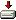 2d3bd7ffe0f1b0146fceb274095b1b2b.docx (15.72 KB)姓 名身份证号码电子照片性 别出生年月民族电子照片籍 贯政治面貌健康状况电子照片报考岗位普通话等级学历毕业院校及专业任职资格任职资格证专业及证号教师资格种类教师资格种类教师资格学科及证号现工作单位及岗位参加工作时  间户口所在地联系电话联系电话工作简历主要获奖情况本人承诺本表所填写内容及提供材料完全属实，如有虚假，一经查实，同意取消考试和聘用资格。本人签名：2020年   月  日本表所填写内容及提供材料完全属实，如有虚假，一经查实，同意取消考试和聘用资格。本人签名：2020年   月  日本表所填写内容及提供材料完全属实，如有虚假，一经查实，同意取消考试和聘用资格。本人签名：2020年   月  日本表所填写内容及提供材料完全属实，如有虚假，一经查实，同意取消考试和聘用资格。本人签名：2020年   月  日本表所填写内容及提供材料完全属实，如有虚假，一经查实，同意取消考试和聘用资格。本人签名：2020年   月  日本表所填写内容及提供材料完全属实，如有虚假，一经查实，同意取消考试和聘用资格。本人签名：2020年   月  日本表所填写内容及提供材料完全属实，如有虚假，一经查实，同意取消考试和聘用资格。本人签名：2020年   月  日审查意见经初步审查，           同志取得报名资格。审查人签字：               2020年  月  日经初步审查，           同志取得报名资格。审查人签字：               2020年  月  日经初步审查，           同志取得报名资格。审查人签字：               2020年  月  日经初步审查，           同志取得报名资格。审查人签字：               2020年  月  日经初步审查，           同志取得报名资格。审查人签字：               2020年  月  日经初步审查，           同志取得报名资格。审查人签字：               2020年  月  日经初步审查，           同志取得报名资格。审查人签字：               2020年  月  日